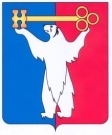 АДМИНИСТРАЦИЯ ГОРОДА НОРИЛЬСКАКРАСНОЯРСКОГО КРАЯРАСПОРЯЖЕНИЕ19.07.2017	г.Норильск	№ 3843Об отказе в изменении вида разрешенного использования земельного участка Рассмотрев заявление ИП В.С. Дулина об изменении вида разрешенного использования земельного участка с кадастровым номером 24:55:0402022:19 «Для установки шиномонтажной мастерской» на вид разрешенного использования «Для строительства ОКС шиномонтажная мастерская», в соответствии с абзацем 8 подпункта 1 пункта 3.3.1 раздела 3 Главы I Части I Правил землепользования и застройки на территории муниципального образования город Норильск, утвержденными решением Норильского городского Совета депутатов от 10.11.2009 № 22-533 (далее – Правила), учитывая, что разрешенный вид использования земельного участка не соответствует градостроительному регламенту, установленному для территориальной зоны природного ландшафта (ПрТ), 1.  Отказать в изменении вида разрешенного использования земельного участка с кадастровым номером 24:55:0402022:19 «Для установки шиномонтажной мастерской» на вид разрешенного использования «Для строительства ОКС шиномонтажная мастерская», по адресу: Российская Федерация, Красноярский край, городской округ город Норильск, улица Набережная Урванцева, строение № 6, кадастровый № 24:55:0402022:19.2.   Управлению по градостроительству и землепользованию Администрации города Норильска направить копию настоящего распоряжения в адрес ИП В.С. Дулина в течение пяти календарных дней с даты его издания.3. Опубликовать настоящее распоряжение в газете «Заполярная правда» и разместить его на официальном сайте муниципального образования город Норильск.4. Контроль исполнения пункта 3 настоящего распоряжения возложить на заместителя Руководителя Администрации города Норильска по собственности и развитию предпринимательства.И.о. Руководителя Администрации города Норильска	А.П. Митленко